Министерство образования и науки Краснодарского краяГосударственное бюджетное образовательное учреждениесреднего профессионального образования«Гулькевичский строительный техникум»Краснодарского краяРАБОЧАЯ ПРОГРАММа Дисциплины ОП.03. Слесарное дело                 по профессии190629.08 Слесарь по ремонту строительных машин. 2013г.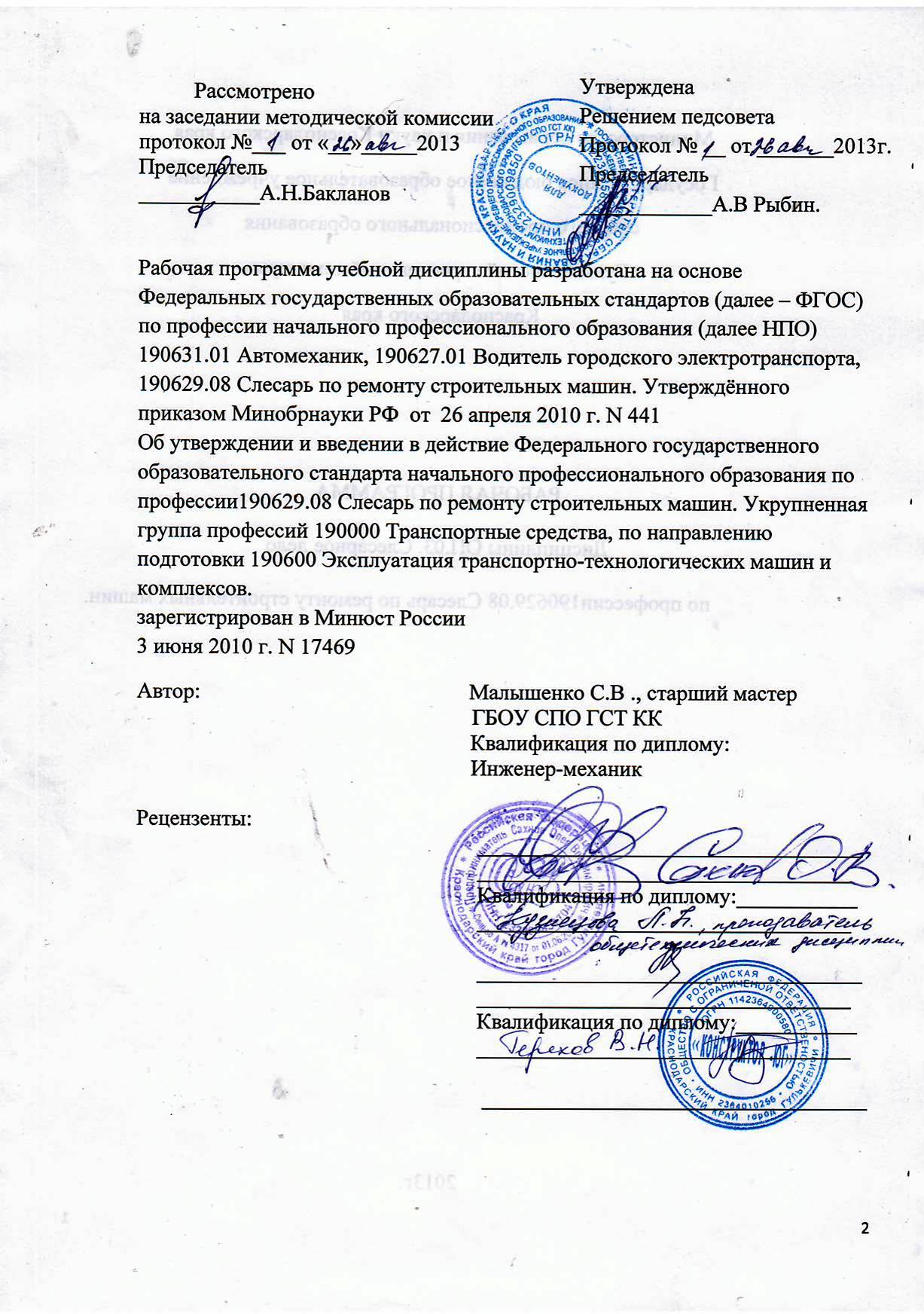 СОДЕРЖАНИЕ1. ПАСПОРТ ПРОГРАММЫ УЧЕБНОЙ ДИСЦИПЛИНЫСлесарное дело1.1.	Область применения программыПрограмма учебной дисциплины является частью основной профессиональной образовательной программы в соответствии с ФГОС по профессии НПО 190629.08 Слесарь по ремонту строительных машин по укрупненной группе профессий 190000 Транспортные средства, по направлению 190600 Эксплуатация транспортно-технологических машин и комплексовПрограмма учебной дисциплины может быть использована в дополнительном профессиональном образовании (в программах повышения квалификации и переподготовки) и профессиональной подготовке по профессиям рабочих в области транспорта.1.2.	Место   дисциплины   в   структуре   основной   профессиональной   образовательной
программы: дисциплина входит в общепрофессиональный цикл.1.3.	Цели и задачи дисциплины – требования к результатам освоения дисциплины:В результате освоения дисциплины обучающийся долженуметь:-применять приемы и способы основных видов слесарных работ; -применять наиболее распространенные инструменты и приспособления;В результате освоения дисциплины обучающийся должензнать:основные виды слесарных работ, инструменты;методы практической обработки материалов.1.4. Рекомендуемое количество часов на освоение программы дисциплины:максимальной учебной нагрузки обучающегося 48 часов, в том числе:обязательной аудиторной учебной нагрузки обучающегося 34 часов; самостоятельной работы обучающегося 14 часов.2. СТРУКТУРА И СОДЕРЖАНИЕ УЧЕБНОЙ ДИСЦИПЛИНЫ 2.1. Объем учебной дисциплины и виды учебной работы2.2. ТЕМАТИЧЕСКИЙ ПЛАН И СОДЕРЖАНИЕ УЧЕБНОЙ ДИСЦИПЛИНЫ «СЛЕСАРНОЕ ДЕЛО»3.Условия реализации программы дисциплины 3.1. Требования к минимальному материально-техническому обеспечениюРеализация программы дисциплины требует наличия учебного кабинетаОборудование учебного кабинета:- посадочные места по количеству обучающихся;- рабочее место преподавателя;- комплект учебно-наглядных пособий «Слесарное дело»;-плакаты по технике безопасности при выполнении слесарных работ;- контрольно-измерительные приборы, применяемые для технического контроля, качества изделий;- плакаты по противопожарной безопасности;- эталоны и образцы изделий после слесарной обработки;-верстак слесарный  с тисками.Технические средства обучения: - компьютер с лицензионным программным обеспечением, - мультимедиапроектор, интерактивная доска; - обучающие видеофильмы по профилю железнодорожного транспорта.3.2. Информационное обеспечение обученияПеречень рекомендуемых учебных изданий, Интернет-ресурсов, дополнительной литературыОсновные источники:1.     Покровский Б.С. Основы слесарного дела: Учебник для нач. проф. образования. – М.: ОИЦ «Академия», 2007. – 272 с.2.     Покровский Б.С. Общий курс слесарного дела: Учеб. пособие. – М.: ОИЦ «Академия», 2007 – 80 с.3.     Новиков В.Ю. «Слесарь-ремонтник» Учеб. пособие. – М.: ОИЦ «Академия», 2004Дополнительные источники:4.     Покровский Б.С. Основы слесарного дела. Рабочая тетрадь. – М.: ОИЦ «Академия», 2008.5.     Ганевский Г.М., Гольдин И.И. «Допуски, посадки и технические измерения» Учебник для нач. проф. образования. – М.: ОИЦ «Академия», 2007.Интернет ресурсы:Нормативно-техническая литература «ТРАНСИНФО» www.transinfo.ruСайт компании ОАО «Российские железные дороги» www.rzd.ru4. Контроль и оценка результатов освоения ДисциплиныКонтроль и оценка результатов освоения дисциплины осуществляется преподавателем в процессе проведения практических работ, контрольных работ, индивидуальных  тестирования, а также выполнения обучающимися самостоятельных заданий.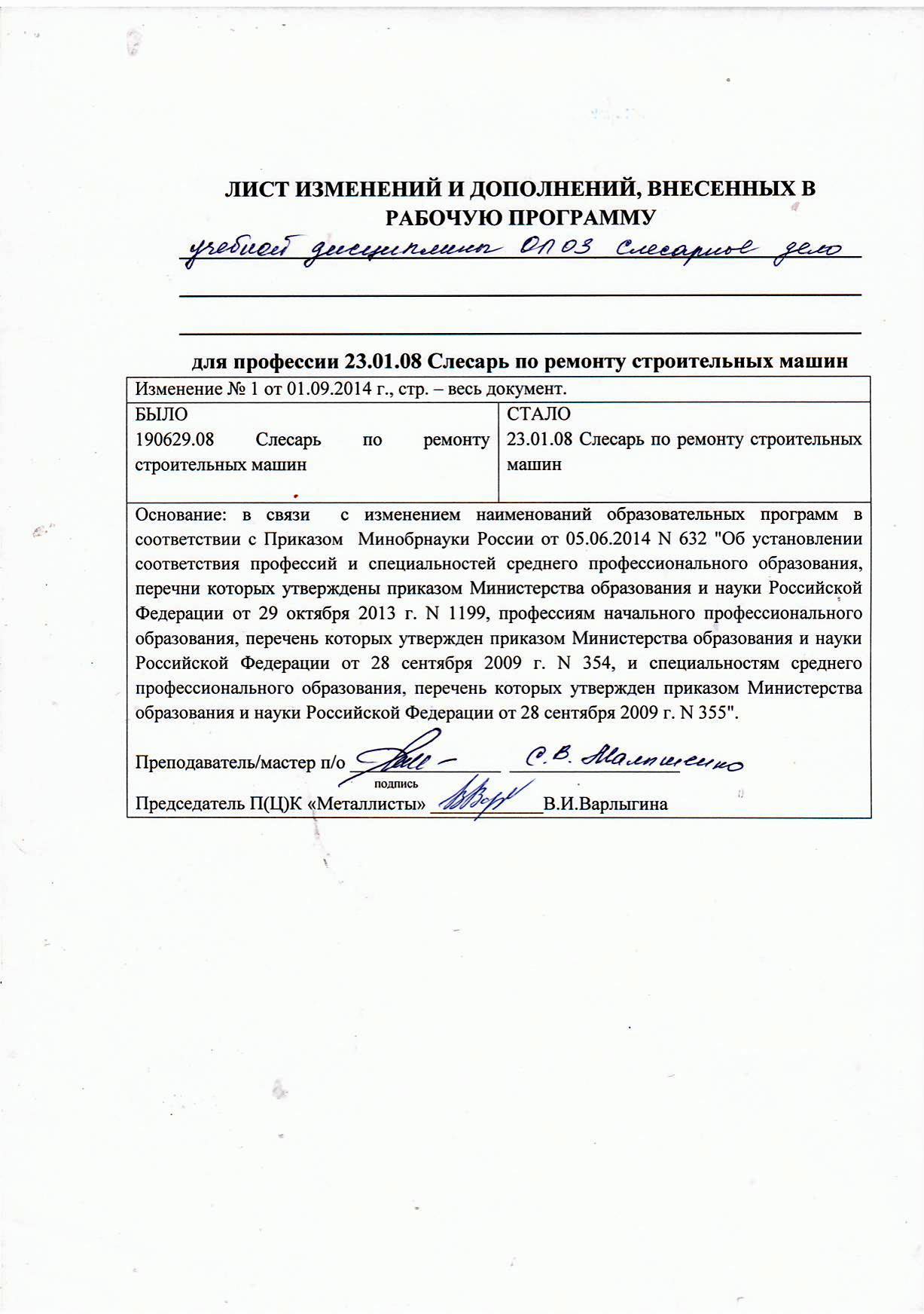 стр.ПАСПОРТ рабочей ПРОГРАММЫ УЧЕБНОЙ ДИСЦИПЛИНЫ4СТРУКТУРА и ПРИМЕРНОЕ содержание УЧЕБНОЙ ДИСЦИПЛИНЫ5условия реализации рабочей программы учебной дисциплины10Контроль и оценка результатов Освоения учебной дисциплины11Вид учебной работыКоличество часовМаксимальная учебная нагрузка (всего)48Обязательная аудиторная учебная нагрузка (всего)34в том числе:практические занятия17Самостоятельная работа обучающегося (всего)14в том числе:Внеаудиторная самостоятельная работа14Итоговая аттестация в форме дифференцированного зачетаИтоговая аттестация в форме дифференцированного зачетаНаименование разделов и темСодержание учебного материала, лабораторные и практические работы, самостоятельная работа обучающихсяОбъемчасовУровень освоенияРаздел 1 Слесарные работы48Тема 1.1Слесарные работы28Содержание учебного материала151-2Характеристика слесарных работ. Разметка плоскостная. Рубка. Резка. Правка. Гибка. Опиливание. Сверление. Зенкерование и развертывание отверстий. Нарезание резьбы. Клепка. Пространственная разметка. Распиливание и припасовка. Шабрение. Притирка и доводка. Паяние и лужение. Склеивание. Основные сведения о металлорежущих станках. Понятие технологического процесса сложной слесарной обработки. Посадки. Типы посадок. Измерительные средства: виды, назначение, принцип действия.151-2Практические работы: Разметка плоскостная. Рубка. Резка. Правка. Гибка. Опиливание. Сверление. Зенкерование и развертывание отверстий. Нарезание резьбы. Клепка. Пространственная разметка. Распиливание и припасовка. Шабрение. Притирка и доводка. Паяние и лужение. Склеивание. Основные сведения о металлорежущих станках. Понятие технологического процесса сложной слесарной обработки. Точность обработки поверхностей деталей. Шероховатость. Допуск размера.           132Самостоятельная работа14 3Тема 1.2Сведения из технической механикиСодержание учебного материала61-2Тема 1.2Сведения из технической механикиДетали и сборочные единицы Виды соединений деталей Механизмы передачи вращательного движения Механизмы преобразования движения Машины и агрегаты и их технологические особенности31-2Тема 1.2Сведения из технической механикиПрактические работы: Расконсервация метизов. Промывка деталей. Чистка и смазка деталей32Тема 1.2Сведения из технической механикиДифференцированный зачет по курсу «Слесарное дело»1ИТОГОИТОГО48Результаты обучения(освоенные умения, усвоенные знания)Формы и методы контроля и оценки результатов обучения12Умения:выбирать режимы обработки и инструментпрактические занятия,тестовые заданиясоблюдать технологическую последовательность при выполнении общеслесарных работ: разметки, рубки, правки, гибки, резки и опиливании металла, сверлении, зенковании, зенкеровании и развертывании отверстий, нарезании резьбы, клепки, пайки, лужении и склеивании, шабренииВыполнение индивидуальных и практических занятий: выполнение самостоятельной работыЗнания:основные виды слесарных работиндивидуальные, практические занятияприемы выполнения общеслесарных работпрактические занятияособенности применения общеслесарных работ в различных отраслях производства и в бытупрактические занятияправила техники безопасности при выполнении слесарных работпрактические занятия, выполнение индивидуальных проектных заданийправила выбора и применения инструментовпрактические занятия, выполнение индивидуальных   заданийвиды допусков и посадоквыполнение индивидуальных  и практических  заданийтребования к качеству обработки деталейпрактические занятия, выполнение индивидуальных  заданий